Virtuelt Introkursus for Nyansatte i Folkekirken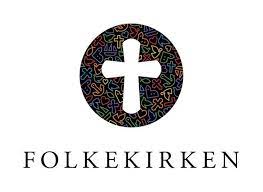 		Onsdag den 28. september 2022	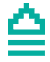 kl. 8:50 og afsluttes kl. 15:00
InvitationKære alle nyansatte i folkekirkenI samarbejde med Landsforeningen af Menighedsråd (LAM) afholdes et landsdækkende virtuelt introkursus for nyansatte i folkekirken.Introkurset for Nyansatte findes også som et kursus med fysisk fremmøde. Dato findes på DAP’en.
Tilmelding til virtuelt kursus - Tryk her: https://forms.office.com/r/XdDZ4zYWMR Der venter os en god dag med masser af information, ny viden og forhåbentlig gode samtaler på tværs af faggrupper og ansættelsessteder.I september modtager alle tilmeldte et link til TEAMS. Du behøver ikke downloade Teams.
Husk derfor at oplyse rette mailadresse til tilmeldte kursist.I løbet af kurset inddeles alle tilmeldte i grupper. Det er muligt at deltage i det virtuelle kursus fra såvel telefon, Ipad/tablet eller pc. 

Det virtuelle kursus forudsætter:at du har kamera og mikrofon, og at disse benyttesat du sidder uforstyrretat du følger hele undervisningenI hensynet til inddeling i grupper, er det vigtigt at oplyse, hvis I sidder flere sammen.
Vi glæder os til at se dig og / eller dine kolleger på skærmen den 28. september 2022 kl. 8:50
Har du praktiske spørgsmål forud for kurset, er du meget velkommen til at kontakte Sussie Viig, Ribe Stift på mail sgv@km.dk  ./. Se også vedhæftede program.Med venlig hilsenOg på vegne af styregruppen